Instructivo de LlenadoPersonal por Honorarios y Asimilados a Sueldos y Salarios: Comprende el personal a cargo de la unidad administrativa que presta servicios profesionales independientes, y asimilados a salarios como servidor público.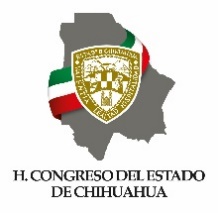 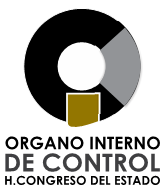 ÓRGANO INTERNO DE CONTROLH. CONGRESO DEL ESTADO                    RHH 06. PERSONAL HONORARIOS                    RHH 06. PERSONAL HONORARIOSIdentificadorDescripción de llenado(1)Nombre del Ente Público.(2)Nombre de la Unidad Administrativa de la información.(3)Fecha en que se realiza la entrega de información (DD/MM/AAAA).(4)Número de hoja actual y total de hojas.(5)Nombre completo y firma de la persona que entrega la unidad administrativa.(6)Nombre completo y firma de la persona que recibe la unidad administrativa.